Differences Between Productsstal AssemblyTake one 31 inner body, two 32 tals, two 37 red wires, and two 37 black wires.  Set the soldering iron to the lowest temperature.Put a bead of 68 or 689 solder on the white tab on the 32 tal and then solder the red wire to the tal.  Now put a bead of 68or 68 solder on the opposite flat side of the tal, and then solder the black wire to the tal.  Repeat the steps for the 2nd stal.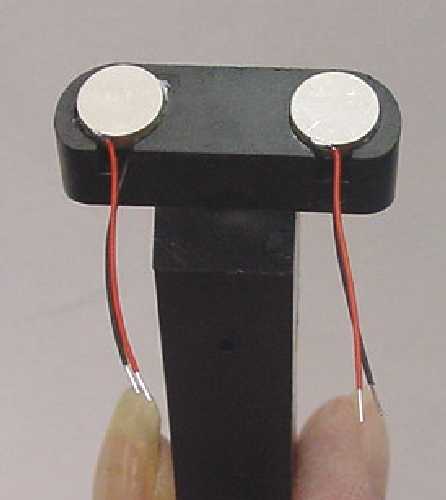 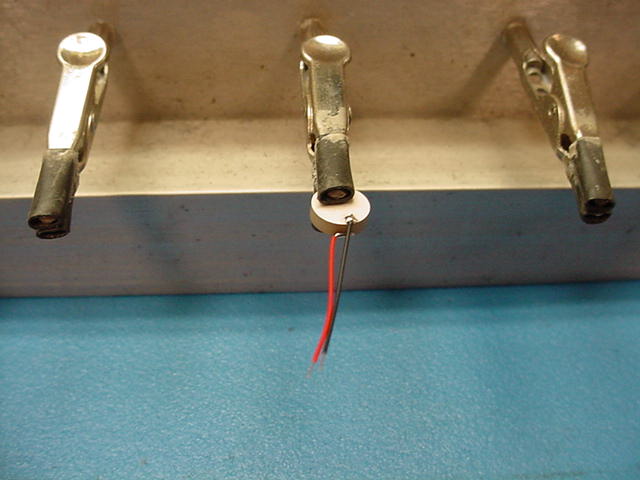 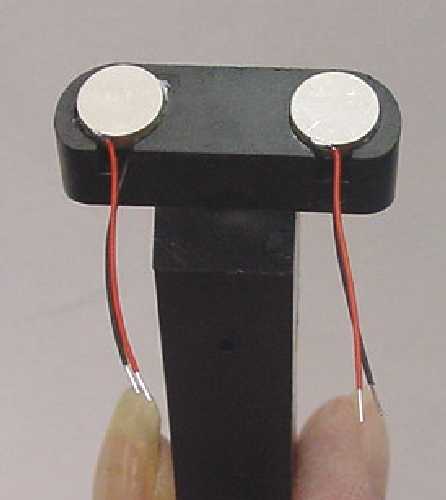 Now put 411 tite on the 3178 inner body, and set the 3 tals and set in with red wires on top.  Spray 71 ite accelerator on the crystalProductProbe DescriptionConnectors58Buber, h/V, 1-pin64698Buber, h/V, 15-pin2262Buber, D/V, Bare leadsnone